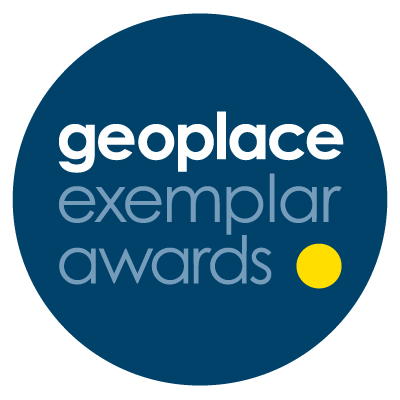 GeoPlace Exemplar Award 2020 Entry formGuidanceFor tips, judging criteria, applying and conditions of entry, please see the GeoPlace website.  Closing date for entriesThe closing date for all entries is 17.00 on Monday 14th September 2020. How to return your formPlease save this form using the following naming convention: 	ExemplarAward_organisation namePlease return your form to: communications@geoplace.co.uk.  If you have any questions, please email communications@geoplace.co.uk  or ring 020 7630 4600 and ask to speak to Gayle.  Case studies of previous Exemplar Award winners are available at the following links:2019 Exemplar Awards2018 Exemplar Awards2017 Exemplar Awards2016 Exemplar Awards2015 Exemplar Awards2014 Exemplar Awards2013 Exemplar Awards2012 Exemplar Awards2011 Exemplar Awards2010 Exemplar Awards2009 Exemplar Awards2008 Exemplar Awards2007 Exemplar Awards2006 Exemplar Awards2003 Exemplar AwardsAbout youCriteria for the AwardThe Exemplar Award 2020 will be for the best example or demonstration of local address and/or street datasets providing quantifiable benefit to the citizen/authority/region/nation.A key focus of the judges for this award will be demonstration of both savings delivered and/or collaboration across services and/ or organisations for service delivery whilst meeting a clear user need.About your entryExecutive summaryPlease provide a 200-word summary of the project in the space below:Issue/problemPlease provide a brief overview of the issue or problem. SolutionPlease provide a concise outline of the solution:Outcomes and benefitsPlease explain the main outcomes and benefits of the project. Where possible, please include financial benefits and returns:Contact name Official name of organisationEmail address Postal addressJob title Telephone number Full name of organisation(s) or partners involved in the entry submission.  If this is a partnership name, please list all organisations who are involved.If you are a winner, runner-up or highly commended, please state the organisation name(s) that should appear on the certificate and Award